PŘIHLÁŠKA KE STRAVOVÁNÍZávazně přihlašuji žáka (jméno a příjmení): 	ze třídy: 		narozen (a): 		telefon: 	bydliště (ulice, obec): 		PSČ: 	Obědy bude odebírat ve školní restauraci v těchto dnech týdne:       PO       ÚT       ST       ČT       PÁDatum: 		Podpis zákonného zástupce (zletilého žáka): 	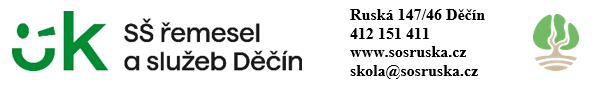 PŘIHLÁŠKA KE STRAVOVÁNÍZávazně přihlašuji žáka (jméno a příjmení): 	ze třídy: 		narozen (a): 		telefon: 	bydliště (ulice, obec): 		PSČ: 	Obědy bude odebírat ve školní restauraci v těchto dnech týdne:       PO       ÚT       ST       ČT       PÁDatum: 		Podpis zákonného zástupce (zletilého žáka): 	